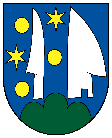 Zápisnica č. 03/2023 zo zasadnutiaKomisie pre kultúru, šport a sociálnu oblasťDátum konania zasadnutia komisie:  	11.08.2023Čas začatia zasadnutia komisie: 	18:30 h.Miesto konania zasadnutia komisie:	Obecný úrad PernekZasadnutie komisie zvolal: 		Zuzana ZajičkováZasadnutie komisie vedie: 		Zuzana ZajičkováZapisovateľ: 				Monika LedníkováOverovateľ: 				Milan VangaPrítomní členovia komisie: Zuzana Zajičková				.............................................. Milan Vanga				............................................. Monika Ledníková			............................................Neprítomní členovia komisie :Viera Jadrníčková – ospravedlnenýDanka MičekováPrítomní hostia:Zuzana PallovaLukáš ChadalíkMário GeclérMartin LedníkKomisia je uznášaniaschopná, pretože je prítomných ..........3..... z ..........5...... členov komisie.Návrh programu zasadnutia komisie:Príprava podujatí na obdobie nasledujúcich 5 mesiacov630 rokov od prvej písomnej zmienky o Perneku – budúci rok Udeľovanie čestného občianstva obce PernekWikipédia – finalizácia textov pred zverejnenímWeb stránka obce Kroky na vstup do Jednoty dôchodcovSpolupráca s Farským úradom PernekŽidovský cintorín – návrh revitalizácie priestranstva, kontakt so Židovskou obcou, zviditeľnenieRôzneHlasovanie o schválení návrhu programu zasadnutia komisieZA: 		3 	(Zajičková,  Monika Ledníková. Milan Vanga)		         PROTI: 	0ZDRŽAL SA: 	0Zasadnutie komisie bolo skončené o 21:00 h.......................................................                                                       .....................................................                zapisovateľ                                                                                              overovateľ......................................................                                                                   predseda komisie                                                                                         Príprava podujatí na nasledujúce tri mesiaceBoli upresnené termíny k podujatiam do konca roka. Komisia detailne prebrala akcie do konca októbra. Akcie na november a december budú súčasťou nasledujúceho zasadnutia.Joga – od semtembra sa začína cvičiť v kulturáku. Zmluva o prenájme je už podpísaná.Prvá hodina – 10.9., o 18.00 hodine. Vstupné 3€. Vždy v nedeľu. M. Vanga potrebné urobiť plagát. Z. Zajičková ešte overí presný názov toho cvičenia.M. Ledníková - zorganizuje začiatkom októbra stretnutie s deťmi ohľadom organizácie lampiónového sprievodu.  Návrh termínu akcie 25.10.M. Vanga: potrebná príprava plagátov na nasledovné akcie: Gulášmajster, jóga, cestovateľské kino KambodžaUznesenie FK č. 3/2023 Komisia pre kultúru, šport a sociálnu oblasť berie na vedomie informácie ohľadom pripravovaných podujatiach.ZA: 3 PROTI: 0 ZDRŽAL SA: 0 630 rokov od prvej písomnej zmienky o Perneku – budúci rok Návrh mesiacov na konanie danej akcie: jún alebo júl.M. Ledník zistí akcie, ktoré sa v tomto období konajú v okolitých obciach. Aby sme zabránili súbehu akcií.M. Ledník – bude sa informovať o možnostiach získať na túto akciu finančné prostriedkyZ. Zajičková upozornila, že bude potrebné na akciu vyčleniť aj prostriedky z rozpočtu obceAkcia bude situovaná vo viacerých lokalitách Perneka (centrum bude na ihrisku, potom časť v kultúrnom dome, na verených priestranstvách)Hasiči sú ochotní prispieť do programuZ. Zajičková otvorila brainstorming ohľadom možného programu, ide len o prvotné nápady.Pernecké ONÉ – návrh na komentovaný prechod cyklochodníkom (banícka história)Pernecké ONÉ – môže zorganizovať prednášku o druhej sv. vojneM. Gelér – šermiarske vystúpeniePozvať remeselníkov – remeselné trhyPenová šouStaré fotografie rozmiestniť v exteriéri obceKultúrny dom – výstava „História obce“Škola – týždenný cyklus o Perneku, vyhodnotenie potom na oficiálnych slávnostiachVýtvarno-literárna súťaž pre detiSv. omša na ihrisku alebo pri Troch krížochK výročiu vyrobiť tričkáMožnosť osloviť p. Havlíčka – vyrobiť upomienkové predmetyJe tu možnosť mať za symbolickú cenu dídžeja. Udeľovanie čestných občianstievUdeľovanie čestných občianstiev presunuté na oslavy 630 rokov od prvej písomnej zmienky o Perneku. S oslovením príbuzných sa začne začiatkom roka. Potrebné sa pokúsiť zistiť kontakt na synovca p. Richtera.WikipédiaZ. Zajičková pripravila návrh textov. M. Vanga a Z. Zajičková – dorobia návrh. Následne to bude poslané na poslancov a L. Chadalíka, ako autora časti o náučnom chodníku. Cieľ je do konca augusta mať Wikipédiu zverejnenú na internete. Web stránka obceM. Vanga urobí finálny výber a predloží na obecné zastupiteľstvo návrhy aj s cenovými ponukami. Realizácia by prebehla v roku 2024.Kroky na vstup do Jednoty dôchodcovZ. Zajičková – musí zistiť podmienky vstupu a bude koordinovať kroky s p. V. JadrníčkovouSpolupráca s farským úradomP. farár bol pozvaný na toto stretnutie. V prvom kroku požiadal o neformálne stretnutie, aby sa oboznámil s existujúcou situáciou. Stretnutie prebehlo. Záver: na web stránke obce v sekcií Farský úrad sme mu začali na týždennej báze zverejňovať plány bohoslužiebbudú mu zasielané informácie o konaných akciách v Perneku, podľa možností sa pokúsi niektorých zúčastniťzaujala ho prechádza po histórií perneckých cintorínov navrhol, že by sme mohli k sviatku dušičiek ísť zapáliť sviečky na tieto miestaOd starostu obce dostal možnosť v rámci Perneckej appky zverejňovať farské oznamy.Židovský cintorínM. Ledník ifnormoval, že židovná obec navrhla urobiť na mieste cintorína lapidárium. Z. Pallová – upriamila pozornosť na starý dub nachádzajúci sa na tomto mieste a navrhla urobiť brigádu na vyčistenie okolia cintorína. L. Chadalík – upozornil, že je potrebné sa zamyslieť aj nad propagáciou daného pietneho miesta.OstatnéM. Ledníková tlmočila otázku M. Petríkovej o možnosti riadiť v Perneku knižný klub. Bolo dohodnuté, že p. Petríková bude pozvaná na najbližšie zasadnutie komisie.Z. Zajičková sa pýtala na námety s kým urobiť rozhovor do Perneckého spravodaja. Bolo dohodnuté, že sa urobí s najstarším občanom Perneka.